Назив и адреса наручиоца: ПУ „Чаролија“ Вршац, Ђуре Јакшића 3, 26300 Вршац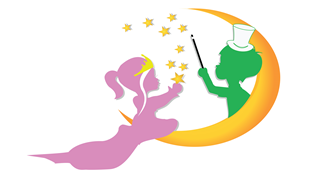 Врста наручиоца: Предшколско образовањеИнтернет страница наручиоца: http://www.pucarolija.com/Број: 1404/15-2017Датум: 29.11.2017. годинеОБАВЕШТЕЊЕО ИЗМЕНИ КОНКУРСНЕ ДОКУМЕНТАЦИЈЕ        Обавештавају се потенцијални понуђачи да је конкурсна документација за јавну набавку добара – Опрема за домаћинство и угоститељство и уређаји за климатизацију –обликована по партијама, ЈНМВ број 1404-2017, измењена.       У поглављу  II Врста и техничке карактеристике (спецификације), квалитет, количина и опис добара, радова или услуга, начин спровођења контроле и обезбеђења гаранције квалитета, рок извршења, место извршења или испоруке добара, евентуалне додатне услуге и сл., на страни 4 код Партије бр.1 Позиција бр.1 Електрични шпорет са пуним плочама и електричном пећницом, горња радна површина 60мм и дебљине 1,5мм после речи радијус додаје се реч мин., а код димензије пећнице 540х530х300 мм брише се број 530 и замењује бројем 730. На страни бр.6  Партија бр.2- Уређаји за климатизацију позиција бр.1 додају се речи оквирна дужина цеви за монтажу за 1 клима уређај је 5м. У поглављу VII Модел уговора на страни 38 у цену су урачунати сви трошкови које продавац има у реализацији предмета јавне набавке укључујући и трошкове испоруке додају се речи и монтаже. У поглављу  VIII Упутство понуђачима како да сачине понуду на страни 45 код Захтева у погледу гарантног рока иза речи гаранција у погледу опреме за домаћинство и угоститељство додају се речи и уређаја за климатизацију.Измењен је и рок за подношење понуда.Ради лакшег сналажења понуђача, измењени делови конкурсне документације су означени зеленом бојом.Сви остали делови конкурсне документације остају непромењени и на снази.                                                              Комисија за предметну јавну набавку